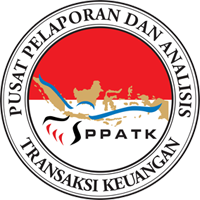 SIARAN PERSPembekalan Bagi CPNS Baru PPATK Depok, 6 Februari 2018PPATK menggelar Pembekalan bagi 43 Calon Pegawai Negeri  Sipil (CPNS) Pusat Pelaporan dan Analisis Transaksi Keuangan (PPATK)  Tahun 2018 dari tanggal 5 hingga 23 Februari di  Gedung Pusdiklat APUPPT APUPPT (Anti Pencucian Uang dan Pencegahan Pendanaan Terorisme) PPATK yang berada di Tapos ,Cimanggis, Depok, 6 Februari 2018.Pembekalan CPNS PPATK Tahun 2018  disampaikan oleh Kepala PPATK Kiagus Ahmad Badaruddin dan hadir juga Wakil Kepala PPATK Dian Ediana Rae, Deputi Pemberantasan PPATK Firman Shantyabudi, Deputi Pencegahan PPATK Muhammad Sigit, Sekretaris Utama (Sestama) PPATK Bjardianto Pudjiono, Inspektur PPATK Yudi Affiandy,  Kepala Biro SDM Orginasasi dan Tata Laksana PPATK Margo Mulyono dan Kapusdiklat APUPPT Achyar Effendi.‘’Selamat bergabung di PPATK dan selama 3 minggu kedepan kalian akan mengetahui bagaimana PPATK bekerja dan untuk apa PPATK dibentuk,’’ kata Kiagus saat membuka Pembekalan CPNS PPATK Tahun 2018.Melalui proses seleksi yang terbuka,   selektif dan dilaksanakan secara  fair, akhirnya  PPATK mendapatkan Putra – Putri terbaik  Bangsa Indonesia  untuk bergabung dan membangun tim kuat guna menjalankan, kewenangan, fungsi dan tugas yang diemban oleh lembaga intelijen dibidang keuangan ini. Adapun tahapan terkait pelaksanaan pengadaan CPNS meliputi :Pengumuman Pengumuman pengadaan CPNS dimulai pada tanggal 5 – 25  Septernber 2017 yang dimuat pada website PPATK. Registrasi online dimulai pada tanggal 11 – 25  September 2017. Adapun total pelamar sebanyak 1.678 orang dan yang mengrrimkan berkas sebanyak 673 pelamar.Seleksi AdministrasiSeleksi Administrasi dimulai dari 27 – 29 September 2017, dengan melakukan verifikasi berdasarkan kualifikasi dipendidikan yang sesuai. Hasil seleksi dari 673 pelamar yang memenuhi dan lolos ke tahap selanjutnya sebanyak 479 orang.Seleksi Kompetensi Dasar (SKD)Seleksi Kompetensi Dasar (SKD) dimaksudkan untuk menggali pengetahuan, keterampilan dan sikap/perilaku peserla ujian yang meliputi wawasan nasional, regional, dan internasional maupun kemampuan kuantitatif, kemarnpuan penalaran, kemampuan beradaptasi, pengendalian semangat berprestasi, integritas dan inisiatif.SKD dilaksanakan dengan menggunakan Computer Assisted Test (CAT) dan materi soal disiapkan olen Panitia Seleksi Nasional (Panselnas). Pelaksanaan Seleksi Kompetensi Dasar dilakukan di 3 wilayah yaitu : Wilayah JABODOTABEK, dilaksanakan pada tanggal 12 Oktober 2017 di Gedung CAT Badan Kepegawaian Negara, Jakarta Timur. Jumlah peserta mengikuti SKD adalah sejumlah 297 orang, hadir sebanyak 280 orang.Wilayah Jawa Timur, Bali, NTT, NTB dan Kalirrantan dilaksanakan di Kantor Regional  II BKN Surabaya pada tanggal 12 Oktober 2017. Jumlah peserta 160 orang, hadir 146 orang.Untuk Wilayah Sulawesi, Maluku, dan Papua dilaksanakan di Aula Makodam XIV Hasanudin Makassar pada tanggal 18 Oktober 2017. Jurnlah peserta 22 orang, hadir 20 orang.Pengumuman Nomor 36 Tahun 2017 tentang Hasil Seleksi Kompetensi Dasar CPNS yang rnerujuk Surat Menteri Pendayagunaan Aparatur Negara dan Reformasi Birokrasi nomor B/416/S.SM.01.00/2017 tanggal 18 Septernber 2017 perihal Pengolahan dari Penyampaian Hasil Seleksi Kompetensi Dasar CPNS 2017. Jumlah peserta dinyatakan lulus adalah rangking tertinggi dari 3 kali jumlah formasi yang disediakan, olen sebab itu jumlah peserta yang lulus SKD dan berhak mengikuti Seleksi Kompetensi Bidang (SKB) sejumlah 116 orang yang terdiri dari :Formasi Umum sebanyak 82 peserta;Formasi Cumlaude sebanyak 25 peserta;Formasi Papua sebanyak 9 peserta.Seleksi Kompetensi Bidang (SKB)Seleksi Kompetensi Bidang (SKB) dimaksudkan untuk mengukur kemampuan dan keterampilan peserta ujian yang berkaitan dengan kompetensi jabatan atau pekerjaan. Pelamar akan mengikuti SKB yang terdiri atas tes potensi akademik, tes substansi bidang, tes psikologi dan tes wawancara akhir.Hasil akhir SKB merupakan penjumlahan dari nilai tes Potensi Akadernik dengan bobot sebesar 25%, substansi bidang sebesar 15%, tes Psikologi sebesar 30% dan tes Wawancara Akhir dengan bobot sebesar 30%. Hal ini berdasarkan petunjuk Surat dari Menteri Pendayagunaan Aparatur Negara dan Reformasi Birokrasi Nomor 13/629/S.SM.01.00/2017 tanggal 23 November tentang Pengolahan dan Penyampaian Hasil Seleksi Kompetensi Bidang CPNS 2017.Pelaksanaan tes potensi akademik, tes Substansi Bidang dan tes Psikologi dilaksanakan pada tanggal 30 dan 31 Oktober 2017 bertempat di Pusat Pendidikan dan Pelatihan PPATK, Cimanggis Depok. Sedangkan pelaksanaan tes wawancara akhir dilaksanakan pada tanggal 8 November 2017 bertempat di Gedung Pusat Pelaporan dan Analisis Transaksi Keuangan. JI. lr. H. Juanda Nomor 35 Jakarta Pusat. Jumlah peserta yang mengikuti SKB sejumlah 116 orang, hadir 108 orang.Hasil SeleksiPenentuan kelulusan peser-ta seleksi didasarkan pada nilai tertinggi dari masing-masing formasi jabatan berdasarkan Surat Menteri Pendayagunaan Aparatur Negara dan Reformasi Birokrasi Nomor: B/629/S.SM.01.00/2017 tanggal 23 November 2017 perihal Penyampaian Hasil Integrasi Seleksi Kompetensi Dasar dan Seleksi Kompetensi Bidang Pengadaan CPNS PPATK Tahun 2017. Jumlah peserta dinyatakan lulus seleksi CPNS PPATK sejumlah 44 orang. Akan tetapi terdapat 1 orang pelamar dari formasi umum yang mengundurkan diri, sehingga total formasi yang diisi adakan 43 pegawai. Informasi lebih lanjut :M. Natsir Kongah081386684827Natsir.kongah@ppatk.go.id